　少し遅いですが明けましておめでとうございます！！足立支部青年会です(^^)今年は亥年ということで、青年会らしく猪突猛進、勇んで通らせて頂きたいと思います！今年も青年会の活動をよろしくお願い致します!!!!◇支部青年会にをいがけキャラバン　日時：12月19日（月）１5時～　　　　　練り合い：本理昭分教会　15時に竹ノ塚駅に集合し、1時間ほど駅前で実働させて頂きました！路傍講演、チラシ配りに分かれ、終了後神名流しをしながら本理昭分教会に移動させて頂き、寒空の下でしたが勇んで2018年最後の支部青年会にをいがけをさせて頂きました。　その後は練り合いという名の忘年会を開催させて頂きました(^^♪一年の慰労と親睦を深めることを目的としておりましたが、狙い通りしっかりと楽しく過ごさせて頂きました。若い世代で盛り上げていきたいので、学生さん、若いご夫婦、お子さん連れ、もちろんOBでも結構ですのでご参加をお待ちしております(^^)/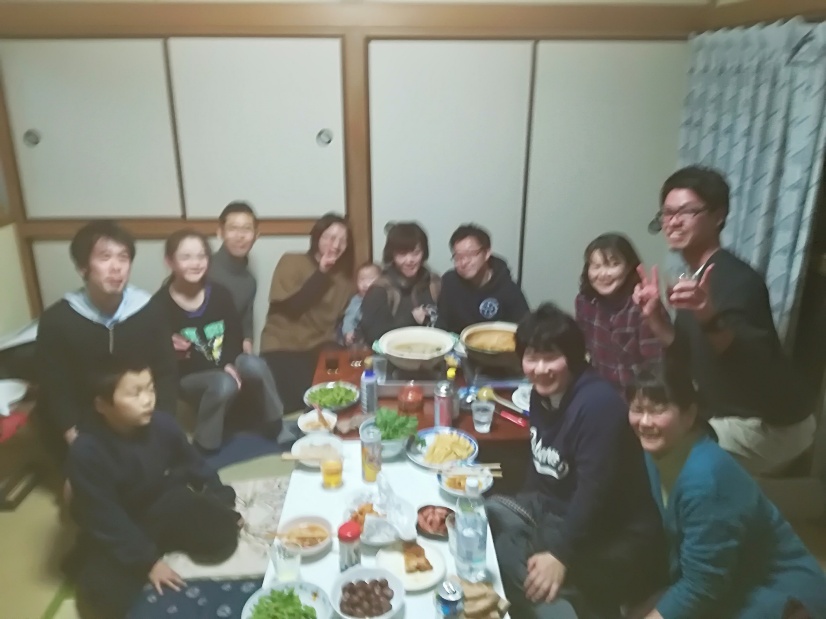 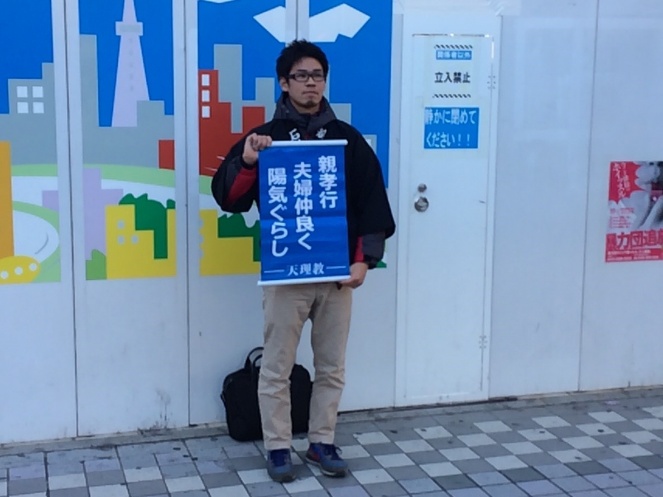 ◇献血呼び込みひのきしん日時：12月8日（土）10時～16時　　　　　　　場所：西新井駅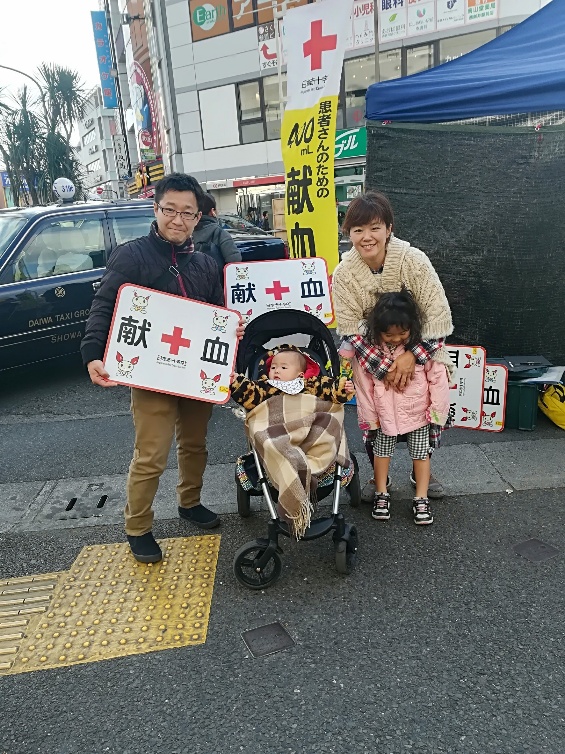 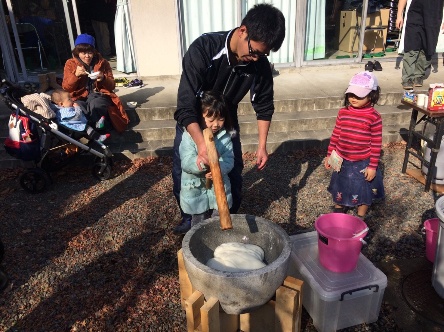 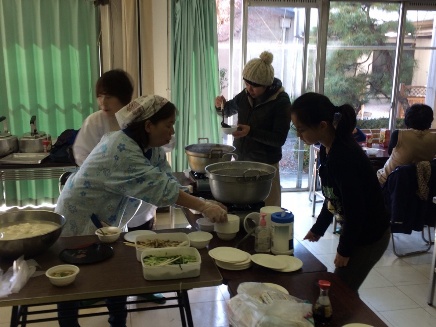 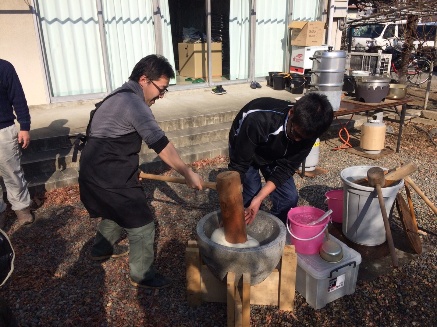 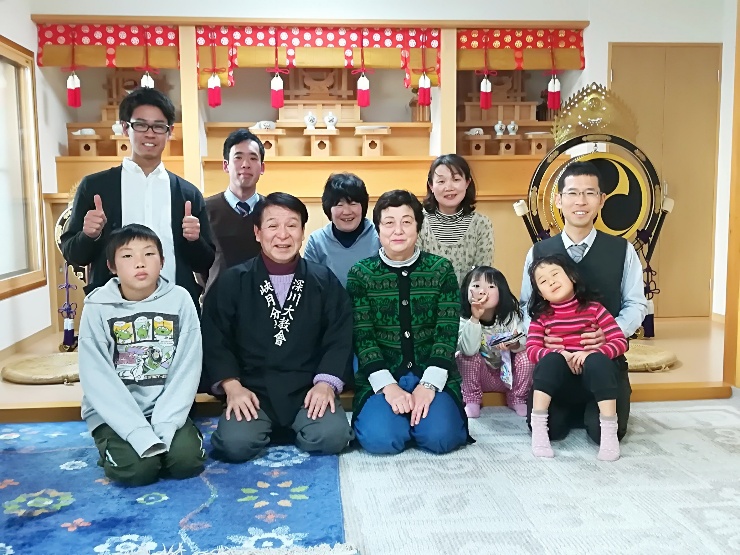 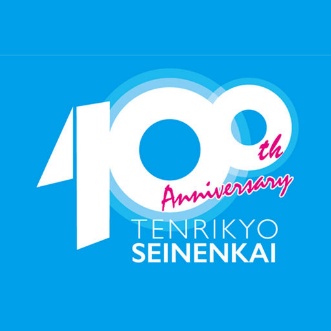 